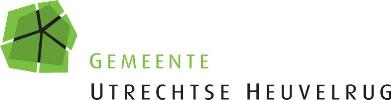 Aanvraagformulier evenementenvergunning1a. Gegevens van de organisatie1b. Gegevens van de aanvrager2. Contactpersoon tijdens het evenement3. EvenementinformatieNaam, datum en locatie van het evenementEvenementtijdenOpbouw van het evenementAfbraak van het evenementWelke activiteiten zijn er?O Braderie of markt			O Auto- of motorsportO (Tent)feest			O Wieler- of hardloopwedstrijdO Rommelmarkt			O BeursO Wandeltocht			O DemonstratieO Lampionnenoptocht		O Extreme sportO Fietstocht				O House-/dance-evenementO Optocht of corso			O FestivalO KermisO CircusO Anders:								Verwacht aantal deelnemersVerwacht aantal bezoekersMaximaal aantal personen dat gelijktijdig aanwezig isDoelgroep(en) van het evenement Omschrijving van het programmaRoutebeschrijving (voeg routekaart toe)4. PromotieactiviteitenAls u promotie maakt voor uw evenement, hoe is deze dan gericht?Welke promotie- en/of communicatiemiddelen wilt u inzetten?5. Gebruik openbare ruimteIs het evenement op privéterrein of in een voorziening dat eigendom is van derden dan moet de eigenaar schriftelijk toestemming geven. Is het evenemententerrein eigendom van de gemeente Utrechtse Heuvelrug dan vraagt u toestemming aan de gemeente.Voeg een kopie van de schriftelijke toestemming als bijlage toe bij deze aanvraag. Zonder schriftelijk bewijs wordt geen evenementenvergunning verstrekt.Wilt u straten/pleinen in gebruik nemen?Wilt u groenstroken/parken in gebruik nemen?Wilt u water (gracht of plas) in gebruik nemen?6. Eten en drinkenWorden er etenswaren en (niet alcoholische) drinkwaren verkocht?Wordt er tijdens het evenement zwak-alcoholhoudende drank verkocht? (bijvoorbeeld een buitentap)7. Het plaatsen van voorwerpen of stoffen op, aan of boven de openbare weg of openbaar waterHet is verboden zonder, of in afwijking van, een door het college verleende ‘gebruiksvergunning/-melding brandveilig gebruik’ een gebouw in gebruik te hebben of te houden, als daarin meer dan 50 personen tegelijk aanwezig zullen zijn. Zijn er in een gebouw op enig moment tegelijkertijd meer dan 50 personen aanwezig?Wilt u tijdelijke bouwwerken plaatsen?(bijvoorbeeld een tent, podium, stellage, tribune, (licht)toren, klimwand, hekwerk of overkapping)Zijn er in een tijdelijk bouwwerk op enig moment tegelijkertijd meer dan 150 personen aanwezig?Wilt u oefen- en gokspelenattracties plaatsen?Wilt u een ander soort attractie (bijvoorbeeld een springkussen) plaatsen?Maakt u gebruik van verkooppunten voor het te koop aanbieden van waren en/of goederen (bijvoorbeeld kraam, tafel of voertuig)?ToiletvoorzieningenU bent verplicht er voor te zorgen dat op de evenementenlocatie (tijdelijke) dames- en herentoiletvoorzieningen beschikbaar zijn. De norm is 1 toilet per 75 gelijktijdig aanwezige bezoekers.Plaatst u toiletvoorzieningen?Soort toiletvoorzieningWilt u andere zaken op, aan of boven de openbare weg plaatsen?Wilt u attributen op, in of boven openbaar water plaatsen?Gebruik van gemeentelijke materialenOnder bepaalde voorwaarden stellen wij dranghekken en kliko’s beschikbaar, indien voorradig. het evenement wordt voor het algemeen belang georganiseerdhet evenement wordt door een niet-commerciële instelling georganiseerdAfval scheiden tijdens evenementen is verplicht. Wij stellen kliko’s beschikbaar voor het gescheiden inzamelen en afvoeren van PMD-afval (lege plastic verpakkingen, blikjes en drinkpakken). De PMD-kliko’s mogen ongeleegd retour wanneer de inhoud ervan werkelijk PMD is. Zo kan het scheiden van het afval voor u een kostenbesparing betekenen. Kliko’s voor restafval moeten wél door de organisatie van het evenement zelf worden geleegd. De gemeente haalt de lege afvalcontainers (kliko’s) dan weer op. Neem voor kliko’s of dranghekken uiterlijk twee weken voor het evenement contact op met de afdeling Onderhoud, (0343) 56 56 00 of postbusadvieswijkbeheer@heuvelrug.nl.Heeft u dranghekken nodig?Heeft u kliko’s nodig?8. VeiligheidTijdens het evenement dient een BHV’er aanwezig te zijn. Afhankelijk van de grootte en de risicofactor van het evenement stellen wij in de vergunningvoorschriften het aantal EHBO’ers vast.Wie verleent tijdens het evenement de eerste hulp? Minimaal 2 personenWordt het evenemententerrrein buiten de evenementenuren bewaakt? Bijvoorbeeld tijdens de op- en afbouw of ’s nachts. Worden tijdens het evenement professionele beveiligingsmedewerkers ingezet?Worden tijdens het evenement beveiligingsmedewerkers vanuit de organisatie ingezet?9. BrandveiligheidWordt er gebakken en gebraden?Wordt er gebruik gemaakt van gasflessen?Wordt er gebruik gemaakt van andere brandgevaarlijke stoffen?Wordt er vuurwerk afgestoken?10. Verkeer en vervoerDe organisatie is zelf verantwoordelijk voor toezicht bij de gewijzigde verkeersmaatregelen en de dranghekken.Wilt u tijdens het evenement (doorgaande) wegen, straten, fietspaden, pleinen, parken water of een deel daarvan afsluiten voor het verkeer?Loopt er een buslijn door de af te sluiten straat?De aanvrager van de evenementenvergunning moet zelf contact opnemen met de betreffende busonderneming.Zet u op kruisingen en dergelijke medewerkers in voor het regelen van het verkeer?Van welke parkeergelegenheden maakt u gebruik?Zet u medewerkers in voor parkeerbegeleiding?Moeten er openbare voorzieningen zoals palen, borden, enz. tijdelijk worden verplaatst of verwijderd?11. NutsvoorzieningenMaakt u gebruik van aggregaten?Maakt u op een andere manier gebruik van stroomvoorzieningen?Gebruikt u stroom en is op het evenemententerrein een gemeentelijke stroomkast aanwezig, dan kunt u van deze voorziening gebruik maken. U betaalt daarvoor een tarief per aansluiting per dag.Heeft u drinkwater nodig?12. GeluidWilt u geluid ten gehore brengen?Wilt u dat binnen of buiten doen?Gaat het om versterkt of onversterkt geluid?Welk soort geluid?GeluidsbronnenGeef op een plattegrond de opstelling van de geluidsbronnen aan, inclusief de richting van de geluidsbron (podia, speakers, aggregaten, etc.).Wat is het verwachte geluidsniveau op de gevels van de dichtstbijzijnde  woningen en/of gebouwen? En op welke afstand is dat?Soort muziekTijden van het geluidMeerdere data opgeven wanneer het evenement meerdere dagen duurt.Bij geluid op meerdere locaties bovenstaande gegevens in een bijlage of op de situatietekening aangeven per locatie.  Hoe communiceert u met omwonenden?13. Overige activiteitenWilt u tijdens het evenement ballonnen oplaten?KansspelenSoms worden bij evenementen kansspelen georganiseerd, zoals een loterij of een rad van avontuur. Voor loterijen is op basis van de Wet op de Kansspelen een loterijvergunning nodig. De opbrengst van de loterij moet worden besteed aan doelen van algemeen belang. Dat kan zijn sport, maatschappelijk welzijn, cultuur, gezondheidszorg of ontwikkelingswerk. Een bingoavond of een rad van avontuur moet minimaal twee weken van tevoren schriftelijk bij de gemeente zijn gemeld. Aan de kansspelactiviteiten zijn ook voorwaarden verbonden. Zie daarvoor de Wet op de Kansspelen.Wilt u een (klein) kansspel (loterij, bingo, tombola, etc.) houden? 14. Afval en reinigingHoe wordt vrijkomend afval verzameld?Komt er afvalwater vrij?Zo ja, hoe wordt het afvalwater afgevoerd?Hoe en door wie wordt het terrein na afloop schoongemaakt?15. Overige zaken16. Ondertekening17. Vereiste bijlagen bij deze aanvraagSituatietekening op schaal van het evenement met duidelijke schaalaanduiding en alle tijdelijke bouwwerken. U geeft ook duidelijk aan in welke (tijdelijke) bouwwerken gasflessen aanwezig zijn.Constructietekening van tijdelijke bouwwerken (vereist voor tenten, podia en tribunes bestemd voor meer dan 150 personen tegelijkertijd) met:brand- en rookwerende scheidingsconstructiesvluchtroutesdraairichting van doorgangennooduitgangen en vluchtroutes, met aanduiding van de breedte daarvanvluchtrouteaanduidingennoodverlichtingbrandblusvoorzieningenbrandweeringangPlattegrond op schaal met daarop de wegafzettingen en omleidingen.Opstellingsplan van kramen met daarbij aangegeven in welke kramen gasflessen worden gebruikt, de EHBO post, enz.Bij een binnenevenement een opstellingsplan van kramen en van stoelen.Verkeers- en parkeerplan.Locatieplattegrond van de parkeervoorzieningen.Routekaart (bijvoorbeeld bij een optocht, een wielerronde).Toestemming van de eigenaar bij gebruik van particulier terrein.Kopie van het verzekeringsbewijs Wettelijke Aansprakelijkheid (WA).Calamiteitenplan. Bij evenementen met een verhoogd risico is een draaiboek en aanvullend calamiteitenplan noodzakelijk. Kleinere evenementen kunnen gebruik maken van het voorbeeldcalamiteitenplan op pagina 12 en 13.Beveiligingsplan.Geluidsrapport. (Bij grootschalige muziekevenementen moet aangegeven worden wat de geluidsproductie wordt. Zowel bij live muziek als bij mechanische muziek.)Afvalplan. (Hoe en door wie wordt het afval verwijderd en afgevoerd.)Specifieke gegevens en/of bijlagen.Draaiboek. (Hierin geeft u aan de soort evenement aan, de duur, geluid en dergelijke). Alle hiervoor genoemde punten maken deel uit van het draaiboek.18. CalamiteitenplanGegevens evenementWat te doen bij brandBrand melden aan collega’s: taken verdelenAlarmeren brandweer en/of ambulance: bel 112 Geef het volgende door: Soort incidentToestand van de situatieWat al gedaan is en nog gedaan wordtMogelijke slachtoffersOverige gevarenHet terrein ontruimen, de aanwezigen via veilige vluchtroute naar verzamelplaats sturen.Controleren of alle personen het terrein verlaten hebben.Als iedereen het terrein heeft verlaten en het is verantwoord, probeer dan de brand te blussen en denk aan uw eigen veiligheid. Vang de brandweer op en geef bijzonderheden door. Draag de leiding over aan de bevelvoerder (herkenbaar aan een rood hesje) of de Officier van Dienst.Taken tijdens de ontruimingAndere takenAls iedereen op de verzamelplaats is, zo snel mogelijk onderdak zien te vinden voor alle personen (als dat mogelijk is).De organisator van het evenement controleert of er nog personen op het terrein zijn.Vluchtroutes1. Geef de vluchtroutes duidelijk met groen aan op de plattegrond.2. Geef de verzamelplaats duidelijk aan op de plattegrond.3. Bij een calamiteit gaat iedereen naar de verzamelplaats. Er is geen tijd om persoonlijke eigendommen en/of kledingstukken mee te nemen.Lijst van medewerkersZorg voor opgeladen telefoons en programmeer de telefoonnummers vooraf in uw telefoon. Dat scheelt tijd wanneer het nodig is.Zijn er nog andere specifieke dingen van belang voor dit evenement? Deze uitgebreide aanvraag geeft inzicht in de aard en de omvang van uw evenement. Dat is nodig om de veiligheid, de mate van overlast en de inzet van diensten goed te kunnen beoordelen. Neem voor meer informatie contact met ons op: (0343) 56 56 00.BijlagenInformatie waarvoor het aanvraagformulier geen ruimte biedt kunt u als bijlagen toevoegen.AansprakelijkheidDe aansprakelijkheid voor alle eventuele schade als gevolg van het evenement ligt bij de organisator. Wij adviseren u een voldoende dekkende WA-verzekering af te sluiten.Retouradres aanvraagformulierGemeente Utrechtse Heuvelrug, Postbus 200, 3940 AE in Doorn of info@heuvelrug.nl. Naam van de organisatieVestigingsadresPostcode en vestigingsplaatsWebsiteE-mailadresTelefoonnummerKvK-nummerNaam van de aanvragerAanhefO de heer      O mevrouwAchternaam Voornaam/voornamenGeboortedatumTelefoonnummer mobielE-mailadresAanhefO de heer      O mevrouwAchternaamVoornaamTelefoonnummerTelefoonnummer mobielEvenementnaamEvenementdatumtot en metLocatie (indien mogelijk straatnaam en huisnummer)Tijdstippen evenement dag 1Tijdstippen evenement dag 2Tijdstippen evenement dag 3DatumTijdstip vanafTijdstip totDatumTijdstip vanafTijdstip totPersonen(Brom-)fietsers (bij wedstrijden,  tochten, enz.)Voertuigen (bij wedstrijden, tochten, enz.)Dag 1Dag 2Dag 3Wat is het geschatte maximaal aantal personen dat gelijktijdig aanwezig is tijdens het evenement?Op welke dag is dat?Op welk tijdstip is dat?O alle leeftijdenO 0 tot 12 jaar, zonder oudersO 0 tot 12 jaar, met oudersO 12 tot 18 jaar, zonder oudersO 12 tot 18 jaar, met oudersO 30 tot 65 jaarO ouder dan 65 jaar(bij wedstrijden, tochten, enz.)O LandelijkO RegionaalO PlaatselijkO InternetO KrantO TelevisieO FoldersO Samples (proefmonsters)O Anders, namelijk:Het plaatsen van driehoeksborden langs de openbare weg vraagt u aan bij Event Support Holland, Kuipersweg 21, 3448 JA in Woerden. Event Support is telefonisch bereikbaar op (0348) 68 93 62.O NeeO Ja, namelijk:O NeeO Ja, namelijk:O NeeO Ja, namelijk:O NeeO JaO NeeO NeeO Ja, via _____  (aantal) verkooppuntenWie vraagt de art. 35 ontheffing aan?1.2.3.O NeeO Ja, namelijk in het volgende gebouwO NeeO Jasoort:aantal:afmetingen:O NeeO Ja, namelijk in het (de) volgende bouwwerk(en)O NeeO Jaaantal:omschrijving:afmetingen:O NeeO Jaaantal:omschrijving:afmetingen:O NeeO Jasoort:aantal:afmetingen:O JaO NeeSoortAantalAantalAantalChemisch toilet      Dames:Heren:Plaszuilen:ToiletwagenDames:Heren:Urinoirs:O NeeO Jasoort:aantal:afmetingen:O NeeO Jasoort:aantal:afmetingen:O NeeO JaO NeeO JaAantal gewone hekken:Aantal met C01 (verboden in te rijden):Afleveradres:Afleveradres:O NeeO Ja wij gaan het afval scheiden met PMD-kliko’sO NeeO Ja wij gaan het afval scheiden met PMD-kliko’sAantal kliko’s:Afleveradres:Afleveradres:Aantal hulpverleners EHBO:aantal hulpverleners BHV:O NeeO JaNaam bedrijf:Vestigingsplaats:KvK-nummer:Totaal aantal in te zetten medewerkers:O NeeO JaNaam bedrijf:Vestigingsplaats:KvK-nummer:Totaal aantal in te zetten medewerkers:O NeeO JaTotaal aantal in te zetten medewerkers:O JaO NeeO NeeO Jaaantal:locatie(s):Locaties aangeven op de situatietekening!O NeeO Jaaantal:locatie(s):Locaties aangeven op de situatietekening!O NeeO JaDegene die het vuurwerk tot ontbranding gaat brengen moet, afhankelijk van het aantal kilo’s vuurwerk, een melding doen of een aanvraag indienen bij de Provincie Utrecht.O NeeO Ja, namelijk:(naam weggedeelten en periode van afsluiting)Geef op een duidelijke plattegrond op schaal de wegafzettingen en omleidingen aan.O JaO NeeO NeeO JaAantal:U kunt zelf verkeersregelaars laten opleiden voor het evenement. Elke verkeersregelaar moet jaarlijks een relevante cursus volgen.O NeeO JaAantal:O NeeO Jasoort:aantal:locatie(s):Locaties aangeven op de situatietekening!O NeeO Jaaantal:type:Geef de locatie van de aggregaten aan op de situatietekening.O NeeO Ja, namelijk:O JaO NeeO JaO NeeO BinnenO BuitenO VersterktO OnversterktO AankondigingenO MuziekO Anders, namelijk:                         dB(A)                        meterO jazz/klassiekO urban/hiphop/R&BO house/danceO pop/rockO metal/hardrockO nederlandstalig/levensliedO andere muzieksoortDatumTijd vanafTijd totO Per brief vanuit de organisatieO Anders, namelijk:O NeeO JaDe gemeente ontmoedigt het oplaten van ballonnen omdat resten niet opgeruimd kunnen worden. Dit is schadelijk voor het milieu en veroorzaakt dierenleed.O NeeO Ja, u vraagt de loterijvergunning bij ons aan of u doet de melding afzonderlijk van de aanvraag van de evenementenvergunning.O JaO NeeZijn er nog zaken die niet op dit aanvraagformulier aan de orde zijn geweest, maar die wel van belang zijn bij de beoordeling van uw aanvraag? Plaats:Plaats:Datum:Datum:Handtekening aanvrager/organisatorHandtekening gemachtigdeNaamLocatieLeidinggevende van het evenementTelefoonnummer EHBOTelefoonnummer parkeerdienstAlarmnummer extern112Alarmnummer internTelefoonnummer huisartsenpraktijkMaximaal aantal aanwezige personenLocatie calamiteitenplanLocatie verzamelplaats bij calamiteiten(locatie aangeven op plattegrond)Locatie gevaarlijke stoffen (locaties aangeven op plattegrond)Gastank:Dieseltank:Gasflessenopslag:Locatie gevaarlijke stoffen (locaties aangeven op plattegrond)Gastank:Dieseltank:Gasflessenopslag:Waterwinning opstelplaats brandweervoertuig op de plattegrond aangeven.Waterwinning opstelplaats brandweervoertuig op de plattegrond aangeven.Spreek af wie wat gaat doen (voor elke taak één persoon)Wie heeft de algemene leiding en vangt de hulpdiensten opNaam:Telefoonnummer:Wie houdt de weg vrij voor hulpdienstenNaam:Telefoonnummer:Wie begeleidt de ontruiming van het terreinNaam:Telefoonnummer:NaamTelefoonnummer mobielTaak